 « Grandir ensemble sur le handicap »Grandicap : 4 podcasts pour libérer la parole autour du handicap et déconstruire les préjugésVYV 3, l’offre de soins et d’accompagnement du Groupe VYV, agit au quotidien pour accompagner l’insertion et promouvoir l’inclusion. Dans cette lignée, elle lance une série de quatre podcasts, réalisés avec l’agence Glory Paris, dans lesquels quatre binômes, jeunes et adultes porteurs de handicaps différents, échangent sur des thèmes forts.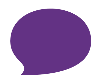 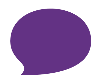 Une rencontre pour partager son expérienceParce que la vie d’une personne en situation de handicap n’est pas si différente de celle d’une personne valide, VYV 3 a souhaité apporter un éclairage nouveau sur le handicap : comment grandir et évoluer dans sa vie en étant porteur d’un handicap, sous les conseils d’un pair. C’est ainsi qu’est né le podcast Grandicap, « grandir ensemble sur le handicap ». Les questions abordées au cours des 4 épisodes sont celles que l’on se pose à chaque grande étape de la vie, que l’on soit porteur ou non d’un handicap. Avec beaucoup de bienveillance, d’écoute et d’humour, ce dialogue d’une dizaine de minutes qui s’instaure entre un jeune et un adulte leur permet de partager un moment clé de leur vie, passé ou à venir.Travail, vie amoureuse, parentalité, vieillesseChaque binôme aborde librement et sans filtre des sujets précis afin d’aller au-delà des préjugés inhérents au handicap :Episode #1 – Travail et avenir : Mattys, 16 ans, atteint de la maladie de Charcot Marie Tooth depuis le plus jeune âge, va échanger avec Julien, 30 ans, vivant aussi le handicap au quotidien. Bon à savoir : Développé par VYV 3 pour Harmonie Mutuelle (mutuelle du Groupe VYV), le service « Handicap entreprise » vise à proposer aux employeurs des solutions d’accompagnement pour leurs salariés en situation de handicap, par l’insertion et le maintien dans l’emploi. Episode #2 – Vie affective et amoureuse : Daniela, 20 ans, élève au Centre d’Education Motrice de Garches (VYV3 Ile-de-France), rencontre Marguerite, 31 ans, atteinte du syndrome de Pierre Robin. Bon à savoir : VYV 3 Ile-de-France déploie en région francilienne le programme Handigynéco destiné aux femmes en situation de handicap hébergées en établissements médico-sociaux pour un suivi gynécologique de qualité.Episode #3 – Maternité et parentalité : Vaneesha, jeune maman atteinte de myopathie, rencontre Virginie, maman de deux jumelles vivant avec une infirmité motrice cérébrale. Bon à savoir : Au sein de VYV 3, des établissements spécifiques au service de l’enfance et de la parentalité existent tels que les Centre d’action Médico-Sociale Précoce (CAMSP ) et les Services d’Accompagnement à la Parentalité des Personnes en situation de Handicap (SAPPH).Episode #4 – Vie et vieillesse : Jordan, 23 ans, atteint d'épilepsie et d’un handicap psychique, rencontre Carole, 62 ans, vivant aussi une déficience intellectuelle au quotidien. Bon à savoir : VYV 3 propose des services d’accompagnement, d’éducation, d’aide à domicile ou encore l’accès à des établissements qui portent une attention particulière à la promotion de l’emploi des personnes handicapées.Retrouvez les 4 épisodes sur la page dédiée à GrandicapCes podcasts sont un exemple supplémentaire de l’implication de VYV 3 sur le sujet du handicap. Par l’intermédiaire de son offre de soins et d’accompagnement, le Groupe VYV s’engage ainsi pour une société plus inclusive qui favorise et promeut la capacité d’agir des personnes en situation de handicap.Le Groupe VYV, pour une santé accessible à tous Autour de ses trois métiers (Assurance, Soins et accompagnement, Logement), le Groupe VYV, 1er acteur mutualiste de santé et de protection sociale en France, développe des offres complètes et personnalisées pour accompagner et protéger tous les individus tout au long de la vie. Le Groupe VYV et ses maisons œuvrent au quotidien pour être utile à tous et à chacun : près de 11 millions de personnes protégées, 77 000 entreprises clientes en santé et en prévoyance, 5 200 collectivités territoriales et 17 ministères et établissements publics à caractère administratif. Acteur engagé, avec plus de 45 000 collaborateurs et 10 000 élus, dont près de 2 600 délégués, le Groupe VYV innove et anticipe pour construire une société plus équitable et socialement responsable. Le Groupe VYV a fait du droit à la santé sa raison d’agir et défend ainsi une santé accessible à tous, en incarnant un projet de performance solidaire pour demain. En 2022, le chiffre d’affaires sur le périmètre combiné du groupe est de plus de 10 milliards d’euros (hors CA du pilier logement). L’activité assurance représente 7,6 milliards d’euros dont 5,8 milliards d’euros de cotisations santé et 1,6 milliard d’euros de cotisations prévoyance. VYV 3, l’offre de soins et d’accompagnement, est organisée autour des pôles soins, produits et services et accompagnement, et de ses 1 700 établissements et services dans 81 départements. En 2022, le volume d’activité consolidé généré s’élevait à 2,4 milliards d’euros.www.groupe-vyv.fr      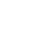 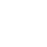 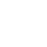 Contacts presseIsabelle Poret isabelle.poret@groupe-vyv.fr  / 06 37 97 20 17 Valentine Vilarem – valentine.vilarem@groupe-vyv.fr / 07 88 40 76 22